Publicado en Madrid el 22/01/2021 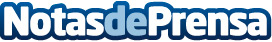 La Federación de la Industria Audiovisual y Eventos (FIAVE) se integra en ATA El presidente de FIAVE, Francisco Bustamante,  declara que "este acuerdo supone un paso importante en la defensa de miles de autónomos"Datos de contacto:EDEON MARKETING SLComunicación · Diseño · Marketing931929647Nota de prensa publicada en: https://www.notasdeprensa.es/la-federacion-de-la-industria-audiovisual-y Categorias: Nacional Derecho Finanzas Cine Artes Escénicas Sociedad Televisión y Radio Emprendedores Recursos humanos Otras Industrias http://www.notasdeprensa.es